GYMPA  2024           	          Utomhus vecka 23 - 25Vi håller till hemma hos Anna-Lena Kjellman på gården Karlsberg, som ligger utmed Mönevägen, c:a 4 km räknat från Blidsbergs ”centrum” Skyltning vid infarten.TABATA Torsdag kl. 18.30-19.30Intervallpass – en blandning av pulshöjande-/ och styrkeövningar i 4 min/block (20 sek aktiv/10 sek vila x 8 rep) 10 block med varierande övningar. Inga redskap används.Ta med eget liggunderlag Avgift: 20 kr/pass. Ingen föranmälan.        Kontaktperson:        Anna-Lena Kjellman Tel: 0739-42 88 46Blidsbergs bygdegårdsförening 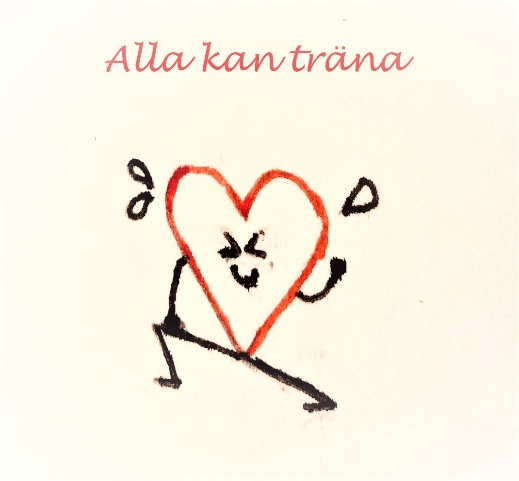 Anna-Lena och Karin